შპს “ჯორჯიან ბაზალტი” აცხადებს ტენდერს  კონვეირის გორგოლაჭების შესყიდვა18/01-GB/ROLLER-2022შპს „ჯორჯიან ბაზალტი“ იწვევს დაინტერესებულ პირებს ტენდერში მონაწილეობის მისაღებადშესყიდვის სპეციფიკაცია:კონვეირის გორგოლაჭები:133X315-150ცალი133X380-90ცალი133X1150-60ცალინახაზი/ზომები: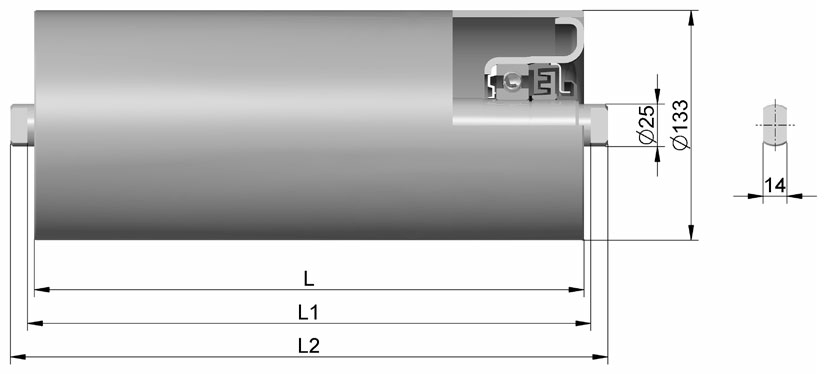 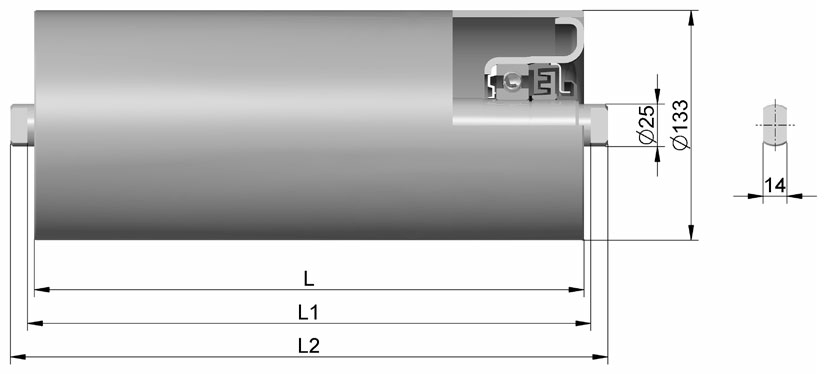 ტენდერში მონაწილეობის მისაღებად წარმოსადგენი დოკუმენტაცია:კომერციული წინადადება ეროვნულ ვალუტაში საქართველოს კანონმდებლობით გათვალისწინებული გადასახადების ჩათვლით, კომერციული წინადადების წარდგენა დასაშვებია სხვა ვალუტაშიც;  ტექნიკური სპეციფიკაცია; მწარმოებელი ქვეყანა;ინფორმაცია პროდუქციის მიწოდების ვადების შესახებ;ინფორმაცია საგარანტიო ვადებისა და პირობების შესახებ;ინფორმაცია გადახდის პირობების შესახებ:ავანსის მოთხოვნის შემთხვევაში მომწოდებელი იტოვებს უფლებას მოითხოვოს საბანკო გარანტია მოთხოვნილი თანხის ოდენობაზე.განახლებული ამონაწერი სამეწარმეო რეესტრიდან.გამარჯვებულის გამოვლენის შემდგომ დამკვეთი იტოვებს უფლებას  პრეტენდენტს მოსთხოვოს შემდეგი დოკუმენტაცია:ცნობა, რომ პრეტენდენტი არ არის ჩართული სასამართლო პროცესში და არ მიმდინარეობს მისი გაკოტრება, რეორგანიზაცია ან ლიკვიდაცია;ცნობა საჯარო რეესტრის ეროვნული სააგენტოდან პირის მიმართ საჯაროსამართლებრივი შეზღუდვის არ არსებობის შესახებ;წინადადების წარდგენის წესი:დოკუმენტაცია წარმოდგენილი უნდა იყოს ქართულ ენაზე ბეჭდური სახით და მოთავსებული უნდა იყოს დალუქულ კონვერტში. კონვერტს დალუქვის ადგილას დასმული უნდა ჰქონდეს ორგანიზაციის ბეჭედი ან/და ხელმოწერა. კონვერტს გარედან აუცილებლად უნდა ეწეროს პრეტენდენტისა და ტენდერის დასახელება/ნომერი - 18/01-GB-P/ROLLER-2022;წინადადების ჩაბარება ხდება მისამართზე: ქ. თბილისი, გაზაფხულის ქუჩა N18.საკონტაქტო პირი სატენდერო დოკუმენტაციასთან დაკავშირებით:ვასილ კობაიძე ელ.ფოსტა: v_kobaidze@gig.ge, საკონტაქტო ნომერი: 59500 14 77საკონტაქტო პირები ტექნიკურ საკითხებთან დაკავშირებით:გოგი გიორგაძე, საკონტაქტო ნომერი: 599 20 37 77.წინადადების წარდგენის ბოლო ვადა: 2022 წლის 29 იანვარი, 17:00 საათი.Название-размер: Ролик гл.133×L/6306Размеры [мм]Размеры [мм]КоличествоНазвание-размер: Ролик гл.133×L/6306L1L2Штук133×315 / 6306323343150133×380 / 630638840890133×1150 / 63061158119860